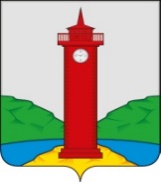 РОССИЙСКАЯ ФЕДЕРАЦИЯ
САМАРСКАЯ ОБЛАСТЬМУНИЦИПАЛЬНЫЙ РАЙОН ВолжскийСОБРАНИЕ ПРЕДСТАВИТЕЛЕЙ СЕЛЬСКОГО ПОСЕЛЕНИЯ КУРУМОЧЧЕТВЕРТОГО  созываРЕШЕНИЕ«05» марта  2021 г                                       			                  № 34/11Об отмене Решения Собрания представителей сельского поселения Курумоч муниципального района Волжский Самарской области от 30.01.2015г № 173/1/82 «Об утверждении Положения о муниципальном земельном контроле на территории сельского поселения Курумоч муниципального района Волжский Самарской области»Рассмотрев Протест прокурора Волжского района Самарской области  от 25.02.2021г № 07-03-2021/Прдп97-21-1227 на Решение Собрания представителей сельского поселения Курумоч муниципального района Волжский Самарской области от 30.01.2015 №173/1/82 «Об утверждении Положения о муниципальном земельном контроле на территории сельского поселения Курумоч муниципального района Волжский  Самарской области, на основании статей 9, 36, 57 Конституции Российской Федерации, статьи 72 Земельного кодекса Российской Федерации,  статей 7, 14 Федерального закона от 06.10.2003 N 131-ФЗ "Об общих принципах организации местного самоуправления в Российской Федерации", Федерального закона от 26.12.2008  N 294-ФЗ "О защите прав юридических лиц и индивидуальных предпринимателей при осуществлении государственного контроля (надзора), муниципального контроля", Устава сельского поселения Курумоч муниципального района Волжский самарской области Собрание представителей сельского поселения Курумоч РЕШИЛО:  1. Отменить Решение Собрания представителей сельского поселения Курумоч муниципального района Волжский Самарской области от «30» января 2015 года № 173/1/82 «Об утверждении Положения о муниципальном земельном контроле на территории сельского поселения Курумоч муниципального района Волжский Самарской области».  2.  Опубликовать настоящее Решение в ежемесячном информационном вестнике "Вести сельского поселения Курумоч" и на официальном сайте администрации сельского поселения Курумоч муниципального района Волжский Самарской области.3. Настоящее Решение вступает в силу со дня его официального опубликования.Глава сельского поселения Курумоч                                                                              	 И.В. ЕлизаровПредседатель Собрания представителейсельского поселения Курумоч                                         	И.К. Каширин                        3021917 Кулешевская 